TENDER FILE / TERMS OF REFERENCE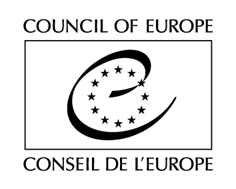 (Competitive bidding procedure/ One-off contract) Purchase of data collection and analyses services for the provision of a report collecting relevant data (including data related to gender and vulnerable groups) and analysis of statistics for the purposes of a baseline studyContract N° BH8835– 06/01/2023The Council of Europe is currently implementing a Project “Improvement of the treatment of persons deprived of their liberty” until 30 September 2025. In that context, it is looking for a Provider for the provision of a report collecting relevant data (including data related to gender and vulnerable groups) and analysing statistics for the purposes of a baseline study (see Section A of the Act of Engagement) on the provision of mental healthcare in prisons and closed institutions. TENDER PROCEDURE RULESThis tender procedure is a competitive bidding procedure. In accordance with Rule 1395 of the Secretary General of the Council of Europe on the procurement procedures of the Council of Europe, the Organisation shall invite to tender at least three potential providers for any purchase between €2,000 (or €5,000 for intellectual services) and € 55,000 tax exclusive.This specific tender procedure aims at concluding a one-off contract for the provision of deliverables described in the Act of Engagement (See attached). A tender is considered valid for 120 calendar days as from the closing date for submission. The selection of tenderers will be made in the light of the criteria indicated below. All tenderers will be informed in writing of the outcome of the procedure.The tenderer must be a legal person or consortia of legal and/or natural persons. Tenders shall be submitted by email only (with attachments) to the email address indicated in the table below, with the following reference in subject: Tender BH8835– 06/01/2023 – Baseline study on provision of mental healthcare in prisons and closed institutions. Tenders addressed to another email address will be rejected.The general information and contact details for this procedure are indicated on this page. You are invited to use the Council of Europe Contact details indicated below for any question you may have. All questions shall be submitted at least 5 working days before the deadline for submission of the tenders and shall be exclusively addressed to the email address indicated below with the following reference in subject: Questions BH8835 – 06/01/2023 – Baseline study on provision of mental healthcare in prisons and closed institutions.EXPECTED DELIVERABLESThe expected deliverables are described in Section A of the Act of Engagement (see attached).FEESAll tenderers are invited to fill in the table of fees as reproduced in Section A of the Act of Engagement.Tenderers subject to VAT shall also send a quote (Pro Forma invoice) on their letterhead including:-	the Service Provider’s name and address;-	its VAT number;-	the full list of services to be provided;-	the fee per type of deliverables (in the currency indicated on the Act of Engagement, tax exclusive);-	the total amount per type of deliverables (in the currency indicated on the Act of Engagement, tax exclusive);-	the total amount (in the currency indicated on the Act of Engagement), tax exclusive, the applicable VAT rate, the amount of VAT and the amount VAT inclusive.ASSESSMENT Exclusion criteria and absence of conflict of interests(by signing the Act of Engagement, you declare on your honour not being in any of the below situations)Tenderers shall be excluded from participating in the tender procedure if they:have been sentenced by final judgment on one or more of the following charges: participation in a criminal organisation, corruption, fraud, money laundering, terrorist financing, terrorist offences or offences linked to terrorist activities, child labour or trafficking in human beings;are in a situation of bankruptcy, liquidation, termination of activity, insolvency or arrangement with creditors or any like situation arising from a procedure of the same kind, or are subject to a procedure of the same kind;have received a judgment with res judicata force, finding an offence that affects their professional integrity or serious professional misconduct;do not comply with their obligations as regards payment of social security contributions, taxes and dues, according to the statutory provisions of their country of incorporation, establishment or residence;are an entity created to circumvent tax, social or other legal obligations (empty shell company), have ever created or are in the process of creation of such an entity;have been involved in mismanagement of the Council of Europe funds or public funds;are or appear to be in a situation of conflict of interest.Eligibility criteriaAt least 3 years of experience in data collection and statistical analysis in relevant fields; Proven record of working experience with national and international organisations in relevant field;Excellent knowledge of oral and written English language (at the minimum C1 level of the Common European Framework of Reference for Languages).Award criteriaQuality of the offer (70%), including:Criterion 1: Proven track record of achievements in the given field, including length of experience and previous similar assignments with international organisations (30%);Criterion 2: Proposed preliminary methodology and timeline (30%); Criterion 3: Knowledge of the national and/or regional context in the areas covered by this call (10%).Financial offer (30%).The Council reserves the right to hold interviews with eligible tenderers.Multiple tendering is not authorised.NEGOTIATIONSThe Council reserves the right to hold negotiations with the bidders in accordance with Article 20 of Rule 1395.DOCUMENTS TO BE PROVIDEDTenderers are invited to submit:A completed and signed copy of the Act of Engagement (see attached)For tenderers subject to VAT only: a quote, describing their financial offer, in line with the requirements of section C of the Tender File (see above);Registration documents, for legal persons only;Detailed CV(s), preferably in Europass Format, of person(s), allocated to the execution of the contract, demonstrating clearly that the tenderer fulfils the eligibility criteria (4 pages maximum); A motivation letter demonstrating the tenderer’s understanding of the Council of Europe needs and describing how the tenderer meets the eligibility and award criteria above (1 page maximum);  A short document describing the methodology and timeline proposed (3 pages maximum);Three relevant references, from previous employers or clients (name, surname, phone number or e-mail); At least two samples of previously conducted similar work (in English). All documents shall be submitted in English. failure to do so will result in the exclusion of the tender. If any of the documents listed above are missing, the Council of Europe reserves the right to reject the tender.The Council reserves the right to reject a tender if the scanned documents are of such a quality that the documents cannot be read once printed.* * *